2015中韩优秀ICT企业交流会2015中韩ICT创新专题论坛暨1:1商务洽谈会-邀请函发信：KOTRA成都韩国贸易馆您好！首先祝贵公司前程似锦！本贸易馆是韩国政府派驻成都的经贸代表机构，旨在加强韩国企业与中国西部地区企业间的贸易交往与合作。主要职能：⊙推动国际交流与合作——开展同中国经贸组织和政府外联机构的联络，同时组织韩国的经贸代表团访问中国，为双方的投资和贸易交往提供咨询，与中国经贸组织开展合作；⊙促进韩中贸易发展——借助韩国展览及洽谈会的平台，组织中国企业赴韩国开展对口贸易洽谈会；双边贸易信息传递；⊙促进韩中投资合作——支持和引导韩国企业对华投资；同时鼓励和支持中国企业到韩国投资，开展多种形式的合作等。由韩国未来创造科学部、KOTRA（大韩贸易投资振兴公社）及相关中韩政府部门协同举办的“2015中韩优秀ICT企业交流会”将于2015年12月15日~16日在上海虹桥喜来登太平洋饭店举行，本届展会将云集韩国50多家企业和中国250多家企业一起共同参与。通过洽谈会及同期举办的行业洽谈会，加强中韩两国企业在互联网信息、IT创新等多领域方面共同合作。 活动概况名    称 ：中韩优秀ICT企业交流会时    间 ：2015年12月15日（周二）~16日（周三）  地    点 ：中国·上海（虹桥喜来登上海太平洋饭店3楼）主    办 ：韩国未来创造科学部承    办 ：大韩贸易投资振兴公社（KOTRA）协办支援： 上海市经济和信息化委员会、驻上海大韩民国总领事、韩国信息情报振兴院     涉及领域 ：信息与通讯技术、文件安保、软件、云计算、互联网、机器人智能机器、大数据、金融科技  活动安排诚挚邀请四川企业赴上海参展及参观考察，以寻找双方的交流与合作机会。恭颂   商祺！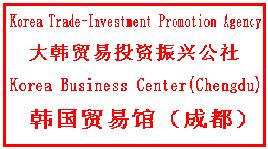                                  韩国贸易馆   谨致                                                    2015年11月 成都韩国贸易馆地址：成都市 顺城大街8号 中环广场2座29楼A电话：86-28-86723501 转25传真：86-28-86723507联系人：张路沙   手机：18349105207信箱：1204230792@qq.comKOTRA为参会客户提供支援事项：为邀请海外优质客户前往参观洽谈，我们将对符合我们以下要求的企业提供参会支援。为年销售额在1亿美金以上的相关企业参会人员提供往返机票的100%补贴，以及在展会期间指定酒店的2晚住宿（一个企业提供一个名额）为年产值1亿美金以下的相关企业参会人员提供在展会期间指定酒店的2晚住宿（一个企业提供一个名额） 参会申请表*如您有意参加本次会议，请详细填写此“参会申请表”回复至1204230792@qq.com附：（韩国参展商名单）日期活动时间主要内容12月15日(周二)中韩ICT创新论坛09:30~12:00创新ICT数字化转型互联网与实体经济融合12月15日(周二)中韩1:1商务洽谈会10:00~17:00韩国优秀ＩＣＴ企业展示推广（二天1:1商务洽谈会）12月 16日(周三)中韩1:1商务洽谈会10:00~17:00韩国优秀ＩＣＴ企业展示推广（二天1:1商务洽谈会）12月 16日(周三)中韩互联网金融研讨会10:00~12:00中韩互联网金融发展前景互联网金融成功案例参加公司概况公司名称：（中文）：（中文）：（中文）：参加公司概况公司名称：（英文）：（英文）：（英文）：参加公司概况地址（中文）：（中文）：（中文）：参加公司概况地址（英文）：（英文）：（英文）：参加公司概况成立年度姓名参加公司概况公司员工数年销售额参加公司概况公司网站注册资金参加公司概况电话/手机邮箱参加公司概况公司主要产品(公司产品)(公司产品)(公司产品)参加公司概况公司主要产品(涉及领域)(涉及领域)(涉及领域)参加公司概况公司简介参加公司概况1:1接洽的韩国企业（*请填写韩国企业名）（*请填写韩国企业名）（*请填写韩国企业名）参加活动□ 2015中韩ICT创新论坛 (12/15 09:30-12:00)□ 2015中韩互联网金融研讨会(12/16 10:00-12:00)* 韩国创新企业项目招商会(自由参观)* 广播文化产业研讨会（自由参观）□ 2015中韩ICT创新论坛 (12/15 09:30-12:00)□ 2015中韩互联网金融研讨会(12/16 10:00-12:00)* 韩国创新企业项目招商会(自由参观)* 广播文化产业研讨会（自由参观）□ 2015中韩ICT创新论坛 (12/15 09:30-12:00)□ 2015中韩互联网金融研讨会(12/16 10:00-12:00)* 韩国创新企业项目招商会(自由参观)* 广播文化产业研讨会（自由参观）□ 2015中韩ICT创新论坛 (12/15 09:30-12:00)□ 2015中韩互联网金融研讨会(12/16 10:00-12:00)* 韩国创新企业项目招商会(自由参观)* 广播文化产业研讨会（自由参观）序号区分英文名网址产品领域1文件安保SoftCamp Co., Ltd.http://www.softcamp.co.kr/eng软件(外来转入的文件安全管理系统)2智能机器SosoCo.,Ltd.http://www.soso-g.co.kr脑波分析智能佩戴式耳机3应用软件CEMWARE CO., LTDwww.cemware.com
http://www.mathfreeon.com/在线数据分析服务4智能型机器人RF Co.,Ltd.www.rof.co.kr擦窗机器人5使用手册开发HANSEMEUGhttp://hansemeug.com手册开发，多语言本地化翻译6智能商品YL CAMPUShttp://mytop5.net/index/智能人偶7解决方案Seoul Information System Co.,Ltdhttp://nsis.co.kr客服中心解决方案8解决方案UANGEL CORPORATIONwww.uangel.com智能教学系统9智能学习ENJsoftCo.,Ltd.www.enjsoft.com 在线/离线的智能学习服务10手动识别应用Macron Co., Ltd.www.macrongesture.com 手势识别解决方案11大数据分析Big52 Co.,Ltd.www.cuint.co.krIoT装备, 大数据, 有无线通信相关设备12Battery, power bankLightorsCo.,Ltd.www.lightors.com微USB端口充电电池，无线充电电板13自动照明调节控制系统4ens Co.,Ltd.www.4ens.com自动照明调节控制系统14安保程序NSHC Co.,Ltd.www.nshc.net多合一安卓移动安保服务系统15视频会议软件4NB Corp. : For Network Broadcastinghttp://www.4nb.co.kr 视频会议软件16在线教育FamilyschoolCo.,Ltdhttp://www.familyschool.co.kr 在线教育17综合管理解决方案GKES Co.,Ltdwww.gkes.co.kr/en综合管理解决方案18信息安保系统SAFERZONEwww.saferzone.com信息安保系统19云计算ASD Technologieshttp://www.asdtech.co 个人用/企业用云计算20安保KICT Grouphttp://www.kictgroup.com 文件泄露解决方案21触摸屏Traiswww.trais.co.kr供货手机及平板触摸屏用IT模块(数字化仪模块, 显示器上识别指纹)22课程软件GLOBISWON Inc.www.globiswon.com课程服务技术解决方案23光学材料CEKO Co.,Ltd.www.ceko.co.kr光学及电子产品纳米表面镀膜剂24软件HeadbridgeCo.,Ltd.http://www.haedenbridge.com 视频,通信用软件25APPMALANG studiohttp://www.malangstudio.com 智能手机APP26安保IN INFORMATIONwww.in-info.kr安保软件27云办公KUKUDOCShttp://www.kukudocs.com/main/Cloud 办公程序28IoT, RFID FOUR STECwww.4stec.com利用RFID, IoT的管理解决方案29印刷机器Woosim Systems Inc.http://www.woosim.com生产电脑打印装置，小型打印机30软件VICTONYhttp://www.victony.com 业务成绩评价软件31软件SANDEUL INFORMATION&TECHNOLOGY CO.,LTD.www.sdinfo.co.kr 管理石油的无线通信系统32信息咨询TV ONSTORYwww.tvonstory.com 互联网的OTT电视33金融科技Makestar Cohttp://cn.makestar.co/云融资 Cloud Funding 平台34金融科技IVYSolutionsCO.,Ltdwww.ivysolutions.co.kr智能支付设备35金融科技IRIENCE Co.,Ltdwww.irience.com虹膜识别支付系统36金融科技PAYCOCK, Inc.金融科技技术